Greens with Cucumber & Grated BeetsWash well and spin dry greens (likely Arugula)Make sure broken into bite sized pieces and store in large stainless steel bowlSlice & quarter cucumbers and store in container with lidPeel and grate beets (use food processor grating blade)… be careful can get beet juice everywhere… store in container with lidRaspberry, Rosemary Vinaigrette Dressing:Mix in Blender:3/4 cup vinegar3/4 cup olive oil1 cup frozen raspberries (add more if needed)3 TBSP honey6 tsp minced onion6 tsp chopped chives6 tsp chopped fresh rosemary --from the courtyard --huge bush by apple tree to right of wooden arbor)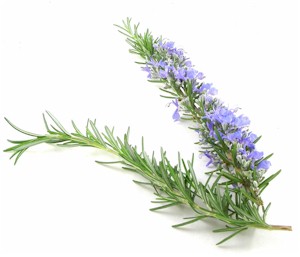 salt & pepper to taste